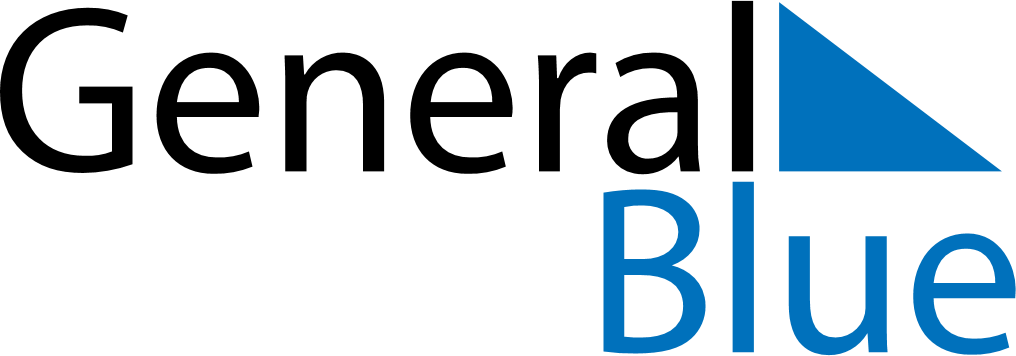 September 2021September 2021September 2021September 2021SerbiaSerbiaSerbiaSundayMondayTuesdayWednesdayThursdayFridayFridaySaturday12334567891010111213141516171718Yom Kippur19202122232424252627282930